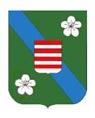                      Sződliget Nagyközség Önkormányzat Polgármestere                                    2133 Sződliget, Szent István u. 34-36.                                   Tel: 27/590-095,  Tel./fax: 27/590-236         E-mail: polgarmester@szodliget.hu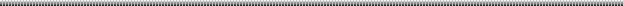 M E G H Í V ÓSződliget Nagyközség Önkormányzat Képviselő-testülete 2019. április 18. napján 16.00 órakor Képviselő-testületi ülést tart, melyre tisztelettel meghívom.Helyszín: Sződligeti Közösségi Ház, Sződliget, Szent István u. 29.Napirend1./ Sződliget Nagyközség Önkormányzat 2018. évi költségvetés végrehajtásáról és a pénzmaradvány elszámolásról szóló rendelete (zárszámadási rendelet) vagyonkimutatás a vagyonállapotról                                                                                                    Előterjesztő: Juhász Béla                                                                                                                      polgármester2./ Sződliget Nagyközség Önkormányzat képviselő-testületének      /2019. (      ) önkormányzati rendeletének megalkotása a helyi civil szervezetek támogatásáról                                                                                                               Előterjesztő: Juhász Béla                                                                                                                      polgármester3./ Helyi Esélyegyenlőségi Program elfogadása                                                                                                               Előterjesztő: Juhász Béla                                                                                                                      polgármester4./ Gondozási Központ Szervezeti és Működési Szabályzata                                                                                                     Előterjesztő: Fövenyessy Petra                                                                                                         mb. intézményvezető         5./ Beszámoló a képviselő-testület által átruházott hatáskörök gyakorlásáról                                                                                                          	Előterjesztő: Juhász Béla                                                                                                                                                                                                                                                                             polgármester6./ Beszámoló a Rendőrkapitányság 2018. évi működéséről	                                                                                                  Előterjesztő:  Juhász Béla                                                                                                                                  polgármester7./ Gárdonyi Géza Általános Iskola alapító okiratának módosítása                                                                                                               Előterjesztő:  Juhász Béla                                                                                                                                  polgármester8./ Javaslat bírósági ülnök személyére (helyben kerül kiosztásra)                                                                                                             Előterjesztő:  Juhász Béla                                                                                                                                  polgármester9./ EgyebekSződliget, 2019. április 12.                                                                                                                         Juhász Béla sk.                                                                                                                      polgármester